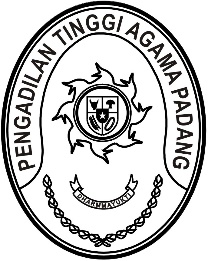 Nomor     	: W3-A/        /PS.00/3/2023	13 Maret 2023Lampiran	: -Perihal	: UndanganSdr. Riccelia Junifa, S.E.	Jelsita Novi, S.H.Sehubungan dengan dilaksanakannya Pengambilan Sumpah Jabatan Pegawai Negeri Sipil Gol III Pengadilan Tinggi Agama Padang, dengan ini kami minta kehadiran Saudara untuk mengikuti kegiatan tersebut yang Insya Allah akan dilaksanakan pada:Hari/Tanggal	:	Rabu/ 15 Maret 2023Jam	:	10.00 WIB s.d. selesai Tempat	:	Pengadilan Tinggi Agama Padang,		Jl. By Pass KM. 24, Anak Air, Padang	Pakaian	: 	KorpriKeterangan	: 	Gladi Resik dilaksanakan pada hari Rabu tanggal 		15 Maret 2023 pukul 08.00 WIB di Command Center 		Pengadilan Tinggi Agama Padang.Demikian disampaikan dan terima kasih.Wassalam,Ketua,Dr. Drs. H. Pelmizar, M.H.I.NIP. 195611121981031009